ESCUELA SUPERIOR POLITÉCNICA DEL LITORAL  FACULTAD DE INGENIERÍA EN CIENCIAS DE LA TIERRA	MATEMÁTICAS SUPERIORES PARA GEOCIENCIASEXAMEN PARCIALNOMBRE: __________________________________________  FECHA:  ______ PARALELO:  ___Demuestre y explique que genera el  mapeo de inversión w= 1/z, cuando se considera la imagen de círculos y rectas en el plano z, bajo tal mapeo.  (15 puntos)Explique en qué consiste la ecuación de Cauchy-Riemann y cuál es su importancia para la derivación compleja.  Verifique que la ecuación exponencial f(z) = , donde α es una constante, satisface las ecuaciones de Cauchy-Riemann y demuestre que fʹ (z) = α    (15 puntos)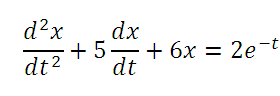 Resolver la ecuación diferencial  Sujeta a las condiciones iniciales x = 1 y dx/dt = 0 en t=0                                   (15 puntos)    Explique en qué consiste las Series de Fourier, cuál es su utilidad en geociencias, e indique las ecuaciones matemáticas que permiten su obtención (15 puntos)                                                                                                                          